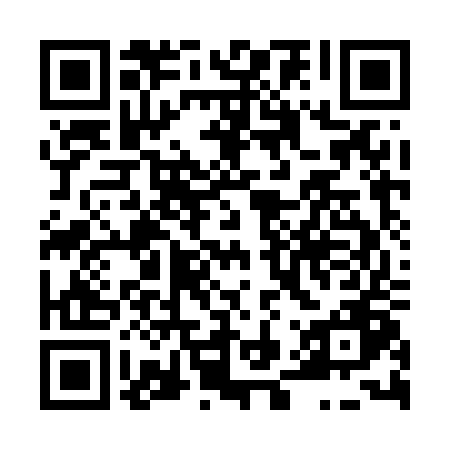 Prayer times for Ceckovice, Czech RepublicWed 1 May 2024 - Fri 31 May 2024High Latitude Method: Angle Based RulePrayer Calculation Method: Muslim World LeagueAsar Calculation Method: HanafiPrayer times provided by https://www.salahtimes.comDateDayFajrSunriseDhuhrAsrMaghribIsha1Wed3:155:3412:546:008:1610:252Thu3:125:3212:546:018:1710:283Fri3:095:3012:546:028:1910:304Sat3:065:2912:546:028:2010:335Sun3:035:2712:546:038:2210:366Mon3:005:2512:546:048:2310:387Tue2:565:2412:546:058:2510:418Wed2:535:2212:546:068:2610:449Thu2:505:2012:546:078:2810:4710Fri2:475:1912:546:088:2910:5011Sat2:445:1712:546:098:3110:5312Sun2:405:1612:546:108:3210:5613Mon2:385:1412:546:108:3410:5914Tue2:385:1312:546:118:3511:0215Wed2:375:1212:546:128:3611:0216Thu2:375:1012:546:138:3811:0317Fri2:365:0912:546:148:3911:0418Sat2:365:0812:546:148:4111:0419Sun2:355:0712:546:158:4211:0520Mon2:355:0512:546:168:4311:0521Tue2:345:0412:546:178:4411:0622Wed2:345:0312:546:188:4611:0723Thu2:335:0212:546:188:4711:0724Fri2:335:0112:546:198:4811:0825Sat2:335:0012:546:208:4911:0826Sun2:324:5912:546:208:5111:0927Mon2:324:5812:556:218:5211:0928Tue2:324:5712:556:228:5311:1029Wed2:324:5612:556:228:5411:1130Thu2:314:5512:556:238:5511:1131Fri2:314:5512:556:248:5611:12